jeux1-Livre de La Parole de Dieu.  
2-Une grande fête chrétienne.
3-Un apôtre de Jésus.
4-Synonyme d'Alliance. Il y en a deux dans la Bible.
5-Cela veut dire Bonne Nouvelle. Il y en a quatre dans le second Testament.
6-La maman de Jésus.
7-Ce jour là, on fête la naissance de Jésus.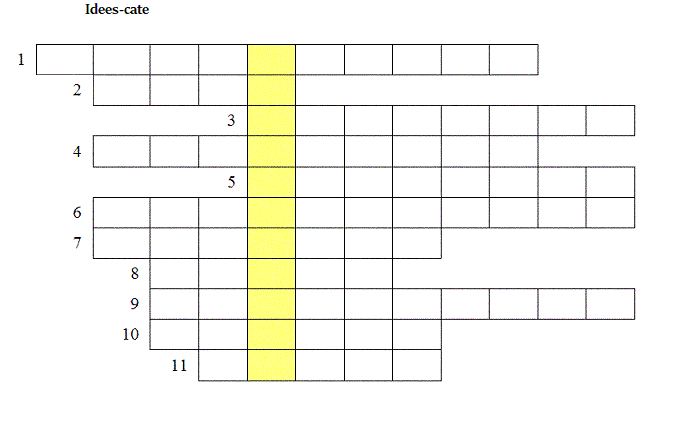 